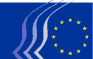 Europejski Komitet Ekonomiczno-SpołecznyBruksela, 9 października 2017 r.Spis treści:1.	INSTRUMENTY FINANSOWE / PODATKI	32.	PRAWODAWSTWO UE / OCENA SKUTKÓW	73.	UNIA CELNA	84.	INNOWACJE / CYFRYZACJA	95.	ZATRUDNIENIE / SPRAWY SPOŁECZNE	106.	STOSUNKI ZEWNĘTRZNE	12W sesji plenarnej w dn. 20 i 21 września 2017 r. udział wzięli przewodniczący Komisji Europejskiej Jean-Claude Juncker, przewodniczący Europejskiego Komitetu Regionów Karl-Heinz Lambertz oraz przedstawiciel Greenpeace w Niderlandach Herman van Bekkem i David Schwartz, brukselski koordynator kampanii na rzecz zakazu stosowania glifosatu.Podczas sesji plenarnej przyjęto następujące opinie:INSTRUMENTY FINANSOWE / PODATKIDetaliczne usługi finansoweSprawozdawca:		Michael IKRATH (Pracodawcy – AT)Współsprawozdawca:	Carlos TRIAS PINTÓ (Inne Podmioty – ES)Dokumenty:		COM(2017) 139 final				EESC-2017-01765-00-00-AC-TRAGłówne punkty:EKES:z zadowoleniem przyjmuje fakt, że na tym etapie Komisja wstrzymuje się od środków regulacyjnych i popiera ją w jej determinacji stosowania odpowiednich przepisów dotyczących konkurencji;stwierdza, że szczególną uwagę należy poświęcić tradycyjnej bankowości detalicznej („nudnym bankom”) jako głównym pośrednikom takich produktów i usług;zaleca podjęcie działań zmierzających do dopilnowania, by systemy podatkowe obejmujące produkty i usługi nie stanowiły już przeszkody dla uczciwej konkurencji;wzywa Komisję do zapewnienia odpowiednich, niezależnych, obowiązkowo poświadczonych narzędzi porównawczych dla różnych produktów finansowych w różnych porządkach prawnych w Unii Europejskiej;zaleca uregulowanie gigantów IT spoza Europy, które korzystają z bazy danych swoich klientów w celu oferowania w sprzedaży bezpośredniej dostosowanych do klienta produktów, bez podporządkowywania się unijnym zasadom;zaleca, by Komisja zdefiniowała dodatkowe, proste produkty, które mają takie same właściwości, a więc są porównywalne i przejrzyste w stosunku do produktów konsumenckich już wskazanych w planie działania.Kontakt:	Claudia Drewes-Wran	(tel.: 00 32 2 546 80 67 – e-mail: claudia.drewes-wran@eesc.europa.eu)Wspólna (skonsolidowana) podstawa opodatkowania osób prawnychSprawozdawca:		Michael McLOUGHLIN (Inne Podmioty – IE)Dokument:			COM(2016) 683 final - 2016/0336 (CNS)					COM(2016) 685 final - 2016/0337 (CNS)					EESC-2017-02205-00-00-AC-TRAGłówne punkty:EKES:popiera cele przyświecające wnioskom Komisji w dziedzinie CCCTB i zaleca, by podejmować jak największe starania o ustalenie CCCTB w drodze porozumienia, uwzględniając wrażliwy charakter związanych z tym kwestii pomocniczości i suwerenności państwa;rozumie przyczyny przyjęcia przez Komisję dwuetapowego podejścia, ale nalega na szybkie wprowadzenie etapu drugiego po uzgodnieniu wspólnej podstawy, ponieważ jedynie konsolidacja pozwoli przedsiębiorstwom odczuć większe korzyści;odnotowuje fakt ponownego przedłożenia przez Komisję wniosku dotyczącego CCCTB zarówno w celu wspierania jednolitego rynku, jak i zwalczania agresywnego planowania podatkowego i przypisania dochodu do miejsca, w którym wytworzono daną wartość;zaleca, by ponownie przeanalizować wzór podziału CCCTB. Komisja i państwa członkowskie powinny zastanowić się nad wykluczeniem własności intelektualnej ze wzoru podziału;jest zaniepokojony tym, że w wyniku uwzględnienia proponowanego elementu obrotu wiele mniejszych, eksportujących państw członkowskich może utracić znaczne dochody podlegające opodatkowaniu na rzecz większych, konsumujących państw członkowskich; jego zdaniem celem wniosku powinno być zapewnienie sprawiedliwego wzoru podziału i uniknięcie systematycznie niezrównoważonego rezultatu;zaleca zachowanie ostrożności w proponowanych sposobach amortyzacji w trosce o to, by odzwierciedlały rzeczywiste doświadczenia przedsiębiorstw. Odpisy amortyzacyjne mogą być niewystarczające w przypadku niektórych klas aktywów ulegających bardzo szybkiej dezaktualizacji ze względu na tempo zmian technologicznych;z zadowoleniem przyjmuje uznanie stosowania zasad opodatkowania wobec finansowania kapitałowego inwestycji przedsiębiorstw, co znalazło odzwierciedlenie w propozycji, by traktować na równych zasadach finansowanie dłużne i finansowanie kapitałowe;zaleca, by wprowadzenie wniosków skutkowało osiągnięciem sprawiedliwej równowagi między państwami członkowskimi. W związku z tym należy szczegółowo przeanalizować skutki wniosków w poszczególnych państwach członkowskich pod kątem atrakcyjności inwestycyjnej, a także utrzymania i tworzenia miejsc pracy;wzywa Komisję do zajęcia się potrzebą elastyczności i zagwarantowania, że państwa i przedsiębiorstwa są w stanie reagować na zmieniającą się globalną i krajową sytuację gospodarczą, przy poszanowaniu procedur UE i współpracy.Kontakt:	Jüri Soosaar	(tel.: 00 32 2 546 96 28 – e-mail: juri.soosaar@eesc.europa.eu SYSTEM PODATKOWY NA RZECZ KONKURENCJI / WZROSTUSprawozdawca:		Petru Sorin DANDEA (Pracownicy – RO)Dokument:			Opinia z inicjatywy własnej					EESC-2017-00528-00-00-AC-TRAGłówne punkty:EKES:zaleca, by państwa członkowskie podwoiły wysiłki na rzecz walki z agresywnym planowaniem podatkowym i unikaniem opodatkowania;zaleca, by Komisja i państwa członkowskie kontynuowały i intensyfikowały swoje wysiłki dotyczące negocjacji na szczeblu organizacji międzynarodowych w celu opracowania skutecznych przepisów na rzecz zwalczania unikania opodatkowania;przyjmuje z zadowoleniem decyzję Rady zatwierdzającą kryteria zaproponowane przez Komisję w celu określenia jurysdykcji znanych jako raje podatkowe;zaleca państwom członkowskim powstrzymanie się od dalszego zachęcania do konkurencji podatkowej poprzez liczne decyzje podatkowe, których nie uzasadniają rzeczywiste uwarunkowania gospodarcze działań;uważa, że harmonizacja i uproszczenie przepisów podatkowych powinny mieć priorytetowe znaczenie dla państw członkowskich. Wysiłki w zakresie harmonizacji należy ponadto uzupełnić całkowitym zniesieniem przeszkód o charakterze podatkowym;zaleca, by w ramach reform prowadzonych w dziedzinie opodatkowania, państwa członkowskie rozważyły przeniesienie obciążeń podatkowych z obszaru zatrudnienia na finanse lub praktyki szkodliwe dla środowiska naturalnego;proponuje, by rozszerzyć wspólną skonsolidowaną podstawę opodatkowania osób prawnych (CCCTB) na poziom jednolitego rynku, a nawet jeszcze bardziej;opowiada się za tym, by formuła podziału dochodu podlegającego opodatkowaniu, w ramach operacji konsolidacji wiążącej się z CCCTB, opierała się w miarę możliwości na zasadzie opodatkowania zysków w miejscu, w którym miała miejsce działalność prowadząca do ich wygenerowania;ponawia swoją propozycję wprowadzenia „węża podatkowego”, na wzór „węża walutowego” uruchomionego przed wprowadzeniem wspólnej waluty;jest zdania, że wprowadzenie systemu większości kwalifikowanej w dziedzinie podatków bezpośrednich umożliwiłoby dalsze wspieranie wysiłków na rzecz harmonizacji przepisów w dziedzinie ustalania podstawy opodatkowania dotyczącej głównych podatków. Możliwe byłoby przyspieszenie postępów w propagowaniu polityki podatkowej, co mogłoby okazać się korzystne dla rynku wewnętrznego i stworzyć znaczący potencjał wzrostu, ponieważ zharmonizowany system doprowadziłby do znacznego zmniejszenia kosztów przestrzegania przepisów ponoszonych przez przedsiębiorstwa i do utworzenia bardziej przewidywalnego systemu podatkowego w UE.Kontakt: 	Krisztina Perlaky-Tóth	(tel.: 00 32 2 546 9740 – e-mail: Krisztina.PerlakyToth@eesc.europa.eu)Rozporządzenie w sprawie infrastruktury rynku europejskiego (EMIR) – zmianaSprawozdawca:		Petru Sorin DANDEA (Pracownicy – RO)Dokument:			COM(2017) 208 final - 2017/090 (COD)					COM(2017) 331 final - 2017/0136 (COD)Główne punkty:EKES:z zadowoleniem przyjmuje dwa wnioski w sprawie rozporządzenia EMIR; a ze szczególnym zadowoleniem wcześniejsze szerokie konsultacje społeczne;uważa, że ważne jest, aby zaproponowane przez Komisję środki były zgodne z planem działania w sprawie unii rynków kapitałowych, a zwłaszcza z przepisami dotyczącymi sekurytyzacji;zaleca, by ujednolicić rodzaje transakcji i instrumentów pochodnych, gdyż mogłoby to przyczynić się do znacznej poprawy jakości danych w sprawozdaniach;zgadza się z propozycją Komisji dotyczącą wprowadzenia progu wiążącego się z obowiązkiem rozliczania dla małych kontrahentów, jako że mają oni trudności w dostępie do rozliczania;popiera wniosek Komisji, by przedłużyć okres, w którym fundusze emerytalne są wyłączone z obowiązku rozliczania centralnego, jako że jak dotąd nie znaleziono rozwiązania umożliwiającego funduszom uzyskanie potrzebnej płynności bez uszczerbku dla interesów członków funduszu;z zadowoleniem przyjmuje proponowane przez Komisję utworzenie nowego mechanizmu nadzoru w ramach Europejskiego Urzędu Nadzoru Giełd i Papierów Wartościowych (ESMA).Kontakt:	Gerald Klec	(tel.: 00 32 2 546 99 09 – e-mail: gerald.klec@eesc.europa.eu)PRAWODAWSTWO UE / OCENA SKUTKÓWPrzejrzystość, metodologia i środki ocenySprawozdawca:		Denis MEYNENT (Pracownicy – FR)Dokumenty:		Opinia z inicjatywy własnej				EESC-2017-01443-00-00-AC-TRAGłówne punkty:EKES:Uważa, że oceny skutków wszystkich wniosków legislacyjnych powinny mieć zintegrowany charakter i należycie uwzględniać znaczenie wymiaru gospodarczego, społecznego i środowiskowego, w tym wpływ na MŚP;wzywa Parlament, Radę i Komisję Europejską do uzgodnienia wspólnej metodologii w zakresie badania i oceny skutków, co mogłoby również posłużyć Komitetowi jako wskazówka;ponownie wyraża swoje zaniepokojenie stwierdzonymi niedociągnięciami w przeprowadzaniu ocen skutków społecznych bądź ocen oddziaływania na środowisko i monitorowaniu skutków konsultacji. Domaga się od Komisji większej przejrzystości i uzasadniania powodów, dla których dany środek lub proponowana regulacja są (bądź nie są) poddawane ocenie skutków lub analizie ex post.Kontakt:	Jean-Pierre Faure	(tel.: 00 32 2 546 96 15 – e-mail: jean-pierre.faure@eesc.europa.eu)UNIA CELNAUnia celna UE i zarządzanie niąSprawozdawca:		Dimitris DIMITRIADIS (Pracodawcy – EL)Dokumenty:		COM(2016) 813 final				EESC-2017-00766-00-00-AC-TRAGłówne punkty:EKES popiera wniosek Komisji dotyczący rozwoju struktury zarządzania unią celną, jednak uważa, że:ustanowienie jej w kompleksowy sposób wymaga wielopoziomowych refom i zdecydowanych działań natury technicznej;konieczne jest przestawienie się na automatyczną odprawę scentralizowaną w celu ułatwienia koordynacji środków zapobiegania i zwalczania działalności przestępczej oraz ochrony interesów finansowych UE z myślą o ochronie praw, interesów i bezpieczeństwa przedsiębiorstw i europejskich konsumentów. Wzywa więc do ustanowienia Prokuratury Europejskiej, która mogłaby wnieść pozytywny wkład w osiągnięcie tego celu;należy wzmocnić działanie zdecentralizowanego modelu operacyjnego poprzez współpracę administracyjną, z zapewnieniem centralnej koordynacji przez organ lub organizację ds. wsparcia pod kierownictwem Komisji i przy zaangażowaniu Grupy ds. Polityki Celnej, tak aby udzielać wsparcia w kwestiach związanych z wdrażaniem unijnego kodeksu celnego.Kontakt:	Jana Valant	(tel.: 00 32 2 546 89 24 – e-mail: jana.valant@eesc.europa.euINNOWACJE / CYFRYZACJAWpływ rewolucji cyfrowej w dziedzinie zdrowia a ubezpieczenia zdrowotneSprawozdawca:		Alain COHEUR (Pracownicy – BE)Dokumenty:		Opinia z inicjatywy własnej			EESC-2017-01370-00-01-AC-TRAGłówne punkty:EKES uważa, że technologia cyfrowa może korzystnie wpłynąć na aspekt równego dostępu do opieki medycznej – jednego z głównych celów polityki zdrowotnej – o ile spełnione zostanie kilka warunków:zapewnienie jednakowego zakresu na całym terytorium;zmniejszenie przepaści cyfrowej pod względem zastosowania technologii wśród obywateli, pracowników służby zdrowia i podmiotów oferujących systemy ubezpieczeń zdrowotnych;interoperacyjność całej architektury cyfrowej (baz danych, sprzętu medycznego);ochrona danych dotyczących zdrowia, których w żadnym wypadku nie wolno wykorzystywać ze szkodą dla pacjentów.EKES podkreśla również potrzebę:rozwoju i ułatwienia obywatelom dostępu do umiejętności korzystania z cyfrowych rozwiązań z zakresu zdrowia (alfabetyzmu zdrowotnego), aby zachęcać do krytycznego podejścia do informacji na temat zdrowia;zapewnienia wysokiej jakości informacji w dziedzinie zdrowia, w szczególności przez zachęcanie do tworzenia procedur oznakowania / akredytacji aplikacji zdrowotnych;wspierania zaufania między pacjentami, pracownikami służby zdrowia i podmiotami oferującymi systemy ubezpieczeń zdrowotnych;wprowadzenia systemu kształcenia dostosowanego zarówno do uczestników, jak i do pracowników służby zdrowia;wspierania rozwoju nomenklatury świadczeń refundowanych oraz oferowanych usług związanych z dobrostanem, uwzględniających innowacje techniczne stwarzane przez technologię cyfrową.Kontakt:	Jana Valant	(tel.: 00 32 2 546 89 24 – e-mail: jana.valant@eesc.europa.euZATRUDNIENIE / SPRAWY SPOŁECZNERola partnerów społecznych i organizacji społeczeństwa obywatelskiego w kontekście nowych form pracySprawozdawczyni:		Franca SALIS-MADINIER (FR/II)Współsprawozdawca:		Jukka AHTELA (FE/I)Dokument:			EESC-2017-01866-00-00-AS-TRAGłówne punkty:EKES uważa, że bardziej niż kiedykolwiek potrzebne jest uznanie roli dialogu społecznego (którego cele i zasady są nadal aktualne) i rokowań zbiorowych na wszystkich szczeblach oraz wzmocnienie tego dialogu w obecnym okresie wielkich przemian cyfrowych, ekologicznych i demograficznych, które wywołują głębokie przeobrażenia z punktu widzenia pracowników i pracodawców jako partnerów społecznych.Zdaniem Komitetu nie można obecnie przewidzieć wszystkich możliwości i wyzwań, które przyniesie ze sobą gospodarka cyfrowa. Dialog społeczny nie ma stanowić sprzeciwu wobec tego rodzaju zmian, ale jak najlepiej je ukierunkować, by można było w pełni czerpać korzyści, jakie mogą one przynieść w kategoriach wzrostu gospodarczego, wspierania innowacji i umiejętności, tworzenia miejsc pracy wysokiej jakości oraz zrównoważonego i solidarnego finansowania ochrony socjalnej, zapewniając przy tym korzystanie z praw podstawowych gwarantowanych przez Kartę praw podstawowych Unii Europejskiej oraz konwencje MOP.Technologie cyfrowe podważyły tradycyjne metody zarządzania i kierowania przedsiębiorstwem. Wymagają one zarządzania partycypacyjnego i ustanowienia wspólnych zasad, a także dostosowania struktur i zasad dialogu społecznego.EKES zaleca, aby uszanować autonomię partnerów społecznych, którzy za pośrednictwem rokowań zbiorowych zobowiązują się do znalezienia innowacyjnych form dialogu społecznego i odpowiedzi dostosowanych do potrzeb pracodawców oraz pracowników, zarówno w tradycyjnych przedsiębiorstwach, jak i w ramach gospodarki cyfrowej. EKES przedstawia w niniejszej opinii kilka pierwszych doświadczeń, reakcji i innowacyjnych rozwiązań, praktyk związkowych i wyników negocjacji zbiorowych, które odpowiadają wyzwaniom związanym z tymi przemianami. Podejmuje się także kwestię ściślejszej współpracy między partnerami społecznymi i innymi organizacjami społeczeństwa obywatelskiego, obejmującej szerokie konsultacje na szczeblu rządów, w ramach których inne zainteresowane podmioty społeczeństwa obywatelskiego zostaną włączone do szerszych debat na temat ogólnego wpływu sektora cyfrowego. Cyfryzacja i jej wpływ na pracę muszą być priorytetem. Komitet zaleca monitorowanie rozwoju sytuacji oraz jej wpływu na stosunki pracy, warunki pracy i dialog społeczny, a także zwiększenie skuteczności i znaczenia dialogu społecznego poprzez wymianę informacji, analizy perspektywiczne, wspólne korzystanie z dobrych praktyk i zapewnienie odpowiednich ram prawnych oraz innych niż prawne.Kontakt:	June Bedaton	(tel.: 0032 2 546 8134 – e-mail: june.bedaton@eesc.europa.eu)Umiejętności a nowe formy pracySprawozdawca: 		Ulrich SAMM (Pracodawcy – DE)Dokument:			EESC-2017-01813-00-00-AS-TRAGłówne punkty:Z uwagi na dostępność sieci szerokopasmowych o bardzo dużej przepustowości praca charakteryzuje się coraz większą liczbą niestandardowych form zatrudnienia. EKES podkreśla, że w związku z wzrostem niestandardowych form zatrudnienia, w ramach których pracownicy często nie maja dostępu do tradycyjnych systemów szkolenia organizowanych przez swoje przedsiębiorstwo, priorytetowo należy traktować świadczenia z tytułu zabezpieczenia społecznego i unikanie ubóstwa; zagrożeniem społecznym należy zajmować się poprzez skoordynowane wysiłki wszystkich zainteresowanych podmiotów. W tym kontekście EKES pragnąłby, by pewne krajowe inicjatywy związków zawodowych i społeczeństwa obywatelskiego polegające na udzielaniu wskazówek osobom pracującym na zasadzie crowdworkingu zostały uwzględnione przez Komisję i były stosowane na skalę europejską. Z drugiej strony, zwiększeniu asymetrii informacyjnej pomiędzy konsumentami a przedsiębiorstwami trzeba będzie zaradzić metodami takimi jak np. kodeksy etyczne dla wolnych zawodów.Automatyzacja i robotyzacja będą również wywierały znaczący wpływ na przyszłość pracy. Mogą zastąpić monotonną, ciężką lub niebezpieczną pracę i okazać się szczególnie przydatne dla osób niepełnosprawnych. Mają również potencjał ustabilizowania gospodarki w starzejącym się społeczeństwie. Wprowadzanie robotów w miejscu pracy będzie jednak miało wpływ na znaczną liczbę miejsc pracy. Dlatego też EKES uważa, że konieczny będzie dialog społeczny na wczesnym etapie.Biorąc pod uwagę te wyzwania EKES sądzi, że należy zadbać o dostępność odpowiednich umiejętności, tak by Europa pozostała konkurencyjna, powstawały nowe przedsiębiorstw i nowe miejsca pracy, wszystkim zapewniano dobrostan, a ludzie pozostawali aktywni na rynku pracy przez całe życie zawodowe. Przyszłe umiejętności powinny odpowiadać potrzebom społecznym i potrzebom rynku pracy. Niezbędne wszystkim będzie uczenie się przez całe życie i o wiele więcej czasu trzeba będzie przeznaczać na szkolenie zawodowe i uczenie się nieformalne. Konkretniej rzecz biorąc, organizacje publiczne i prywatne będą musiały zapewniać szkolenie zawodowe w zakresie nowych technologii, przede wszystkim dla tych, którzy nie są w stanie sami zorganizować szkolenia, jak np. MŚP, wolne zawody oraz osoby samozatrudnione. Jednak z uwagi na rozwój sytuacji w perspektywie długoterminowej, który może prowadzić do nowych i nieprzewidzianych wyzwań, w świetle których dzisiejsze umiejętności szybko stają się przestarzałe, najlepszy sposób rozwiązywania tych problemów stanowi kształcenie ogólne. Zdaniem EKES-u niezwykle ważna będzie zatem jakość przygotowania nauczycieli, a także ich status pod względem elastyczności zawodowej, wynagrodzenia za pracę i zabezpieczenia społecznego.Kontakt:	Natalia Agapiou	(tel.: 0032 2 546 9627 – e-mail: natalia.agapiou@eesc.europa.eu)STOSUNKI ZEWNĘTRZNENowy kontekst strategicznych stosunków UE-CELAC oraz rola społeczeństwa obywatelskiego (opinia z inicjatywy własnej)Sprawozdawca:		Mário SOARES (Pracownicy – PT)Opinia:			EESC-2017-01834-00-00-PAC-TRAGłówne punkty:Region Ameryki Łacińskiej i Karaibów od wieków podziela z Europą te same zasady i wartości, co buduje wspólną wizję świata. Europa i jej państwa członkowskie to największy inwestor i główny partner Ameryki Łacińskiej i Karaibów. Powiązania polityczne, gospodarcze, społeczne, kulturowe i historyczne kształtowały się przez wieki.Nowe wyzwania globalne wymagają wzmocnienia tego bloku państw, a przede wszystkim określenia nowej strategii wykraczającej poza formalizm i górnolotne deklaracje, tak aby zająć wyraźne i zdecydowane stanowisko na arenie światowej. W nowym kontekście geopolitycznym region Ameryki Łacińskiej staje się  priorytetem strategicznym polityki zagranicznej UE.Komitet zachęca do podpisania kompleksowej umowy ramowej między Unią Europejską a CELAC, która obejmowałaby zasady działania w dziedzinie dialogu politycznego, współpracy i rozwoju zrównoważonego. Mogłoby to stanowić podstawę geopolitycznej interwencji o zasięgu światowym i wzmocniłoby pozycję obu regionów na arenie międzynarodowej.EKES wzywa wszystkich przywódców politycznych UE oraz Ameryki Łacińskiej i Karaibów do uznania i promowania udziału społeczeństwa obywatelskiego. W tym celu ważne jest, aby:we wszystkich negocjacjach sformalizowano usystematyzowany dialog ze zorganizowanym społeczeństwem obywatelskim; udział społeczeństwa obywatelskiego powinien opierać się na kryteriach reprezentatywności organizacji i równowadze między poszczególnymi sektorami; w wypadku negocjacji nad umowami o wolnym handlu należałoby zagwarantować faktyczny udział społeczeństwa obywatelskiego na wszystkich etapach negocjacji oraz podczas wdrażania i oceny wyników;zaplanowano od samego początku niezbędne i wystarczające środki materialne dla wszystkich mechanizmów uczestnictwa przewidzianych w umowach w celu umożliwienia wypełnienia wyznaczonych zadań;przejrzystość oraz zorganizowany i regularny dialog z władzami stanowiły podstawę zaufania w celu zapewnienia wysokiej jakości działań zaangażowanych podmiotów;skoncentrowano się na jednej, zinstytucjonalizowanej i odpowiednio finansowanej strukturze oraz na monitorowaniu i kontroli podpisanych umów, zgodnie z zasadą „jedna umowa, jeden organ społeczeństwa obywatelskiego”.Kontakt:	Lucía Mendez Del Rio Cabra	(tel.: 00 32 2 546 9345 - e-mail: Lucia.MendezDelRioCabra@eesc.europa.eu)____________SESJA PLENARNA 
 
W DNIACH 20 I 21 WRZEŚNIA 2017 R. 
 
ZESTAWIENIE PRZYJĘTYCH OPINIINiniejszy dokument dostępny jest we wszystkich językach urzędowych na stronie internetowej Komitetu:http://www.eesc.europa.eu/?i=portal.en.documents#/boxTab1-2Poniższe opinie w formie elektronicznej można znaleźć za pomocą internetowej wyszukiwarki Komitetu:http://www.eesc.europa.eu/?i=portal.en.opinions-search